ЗАЯВКАна отримання дотації сільськогосподарським товаровиробникам шляхом державної підтримки для відшкодування втрат від повністю втрачених (загиблих) посівів сільськогосподарських культур внаслідок надзвичайних ситуацій техногенного та природного характеруПрошу розглянути документи для державної підтримки сільськогосподарських товаровиробників за бюджетною програмою «Фінансова підтримка сільгосптоваровиробників» за напрямом відшкодування втрат пошкодження посівів сільськогосподарських культур внаслідок надзвичайних ситуацій техногенного та природного характеру.Відомості про суб’єкта господарювання1. Найменування:повне ______________	_________________скорочене (за наявності) ___________________________________________________________2. Місцезнаходження _____________________________________________________________3. Місце провадження господарської діяльності (поштовий індекс, адреса)  _______________Телефон ________________ Факс _______________ E-mail ______________________________4. Форма власності _______________________________________________________________5. Код згідно з ЄДРПОУ / Реєстраційний номер облікової картки платника податків та номер паспорта (для фізичних осіб, які через свої релігійні переконання відмовляються від прийняття реєстраційного номера облікової картки платника податків та повідомили про це відповідний контролюючий орган і мають відмітку у паспорті)6. Банківські реквізити ____________________________________________________________7. Культура ____________, площа повністю втрачених (загиблих) посівів сільськогосподарських культур _______.8. Місцезнаходження посіву (назва населеного пункту, № поля, площа га):а) ______________________________________________________________________________б) ______________________________________________________________________________в) ______________________________________________________________________________9. Інформація про всіх пов’язаних осіб у розумінні підпункту 14.1.159 пункту 14.1 статті 14 розділу І Податкового кодексу України:а) у разі наявності заповнюється Інформація про всіх пов’язаних осіб, які протягом ________ року є отримувачами державної підтримки за бюджетною програмою «Фінансова підтримка сільгосптоваровиробників» за напрямом відшкодування втрат від пошкодження посівів сільськогосподарських культур внаслідок надзвичайних ситуацій техногенного та природного характеру, що додається;б) у разі відсутності: відсутні пов’язані особи у розумінні підпункту 14.1.159 пункту 14.1 статті 14 розділу І Податкового кодексу України.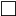 Додатки (зазначені у Порядку використання коштів, передбачених у державному бюджеті для відшкодування втрат від пошкодження посівів сільськогосподарських культур внаслідок надзвичайних ситуацій техногенного та природного характеру, затвердженому постановою Кабінету Міністрів України від 11 серпня 2021 року №885): довідка про відкриття поточного рахунка, видана банком (на ___ арк.); довідка про посів озимих культур на зерно та зелений корм під урожай наступного року (із форми державного статистичного спостереження №29-сг) або про посівні площі сільськогосподарських культур за їх видами (із форми державного статичного спостереження №4-сг) (на __ арк.); довідка Укргідрометцентру про надзвичайну ситуацію техногенного або природного характеру, внаслідок якої повністю втрачено (загинули) посіви сільськогосподарських культур (на __ арк); акт обстеження посівів сільськогосподарських культур (на __ арк.); акт на списання посівів сільськогосподарських культур (на __ арк.); довідка від отримувача про відсутність страхових відшкодувань за втрачені (загиблі) посіви сільськогосподарських культур на зазначеній площі ( на __ арк.). З вимогами Порядку використання коштів, передбачених у державному бюджеті для відшкодування втрат від пошкодження посівів сільськогосподарських культур, внаслідок надзвичайних ситуацій техногенного та природного характеру, затвердженого постановою Кабінету Міністрів України від 11 серпня 2021 № 885, ознайомлений(а) і зобов’язуюсь їх виконувати __________________.                                                                                   (зазначити орган управління)Керівник________________
            (підпис)____________________________________
Власне ім’я та ПРІЗВИЩЕГоловний бухгалтер_________________
            (підпис)____________________________________
Власне ім’я та ПРІЗВИЩЕ«___» ____________ 20__ року«___» ____________ 20__ року«___» ____________ 20__ року